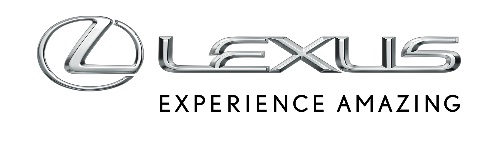 15 LUTEGO 2019LEXUS W NOWYCH BARWACH W SERIACH BLANCPAIN GTW 2019 roku Lexus RC F GT3 w seriach Blancpain GT Series Endurance Cup oraz Blancpain GT World Challenge Europe pojedzie z zespołem Tech 1 Racing and Paniz-Barthez Compétition.Z końcem roku Lexus zakończył współpracę z Emil Frey Racing, któremu dziękuje za ciężką pracę i dobre wyniki w ostatnim sezonie oraz życzy sukcesu w przyszłości. Lexus RC F GT3 nadal będzie się ścigał się w najbardziej prestiżowej serii dla zespołów klienckich. Samochód wystawi ekipa Tech 1 Racing and Paniz-Barthez Compétition, która do tej pory odnosiła sukcesy w Formule Renault oraz w European Le Mans Series. Ten sezon będzie dla zespołu z Tuluzy debiutanckim w klasie GT i pierwszym, w którym tak blisko będą współpracować z producentem aut. “Cieszymy się z dołączenia do rodziny wyścigowej Blancpain. Czujemy dumę i zaszczyt, że zaczynamy przygodę w tej serii z takim producentem jak Lexus. To dla nas wielki krok naprzód.” - powiedział Simon Abadie, menedżer zespołu Tech 1 Racing and Panis-Barthez Competition. “Zdajemy sobie sprawę z tego, jak wielkie wyzwanie nas czeka. Będziemy odkrywać jedną z najbardziej prestiżowych i wyrównanych kategorii wyścigowych na świecie. Musimy nauczyć się nowego auta, nowego dostawcy opon i nowych rywali. Jestem przekonany o tym, jak waleczny mamy zespół. Zrobimy wszystko, by nasz team i samochód Lexusa błyszczał w wyścigach. ” - dodał.Cykl Blancpain GT World Challenge Europe zabierze uczestników na dziesięć przepięknych torów w Europie w tym na legendarne Spa-Francorchamps. Ten obiekt co roku gości kulminacyjny moment sezonu GT - wyścig Total 24 Hours of Spa.Tech 1 Racing and Paniz-Barthez Compétition zgłosi Lexusa RC F GT3. Kierowcy zespołu zostaną ogłoszeni jeszcze przed oficjalnymi testami, które odbędą się w  dniach 13-14 marca na torze Paul Ricard. Lexusa RC F GT3 został zaprezentowany w 2016 roku, a zadebiutował w wyścigach GT przed końcem 2019 roku. Lexus potwierdził swój potencjał, dojeżdżając na podium na Silverstone oraz wygrywając wyścig Paul Ricard 6 Hours w czerwcu zeszłego roku.Lexus RC F GT3 napędzany jest 5.4-litrowym silnikiem V8 i ma sześciobiegową sekwencyjną skrzynię biegów. Samochód rywalizował w seriach International GT Open,  IMSA WeatherTech SportsCar Championship Series oraz Super GT. Dzięki modelowi RC F GT3 Lexus został pierwszym azjatyckim producentem, który wygrał wyścig w VLN Endurance Championship na Pętli Północnej toru Nürburgring. W 2019 roku Lexus RC F GT3 weźmie też udział w wyścigu 2019 ADAC TOTAL 24-Hours na torze Nürburgring. Jeden samochód w klasie SP9 zostanie wystawiony przez Racing Project Bandoh i NOVEL Racing.Kalendarz sezonu Blancpain GT 2019: 13-14 kwietnia: Monza - Blancpain GT Series Endurance Cup 4-5 maja: Brands Hatch - Blancpain GT World Challenge Europe11-12 maja: Silverstone - Blancpain GT Series Endurance Cup31 maja -1 czerwca: Circuit Paul Ricard - Blancpain GT Series Endurance Cup28-30 czerwca: Misano - Blancpain GT World Challenge Europe12-14 lipca: Zandvoort - Blancpain GT World Challenge Europe25-28 lipca: Spa-Francorchamps - Total 24 Hours of Spa30 sierpnia -1 września: Nürburgring - Blancpain GT World Challenge Europe6-8 września: Hungaroring - Blancpain GT World Challenge Europe28-29 września: Barcelona - Blancpain GT Series Endurance Cup